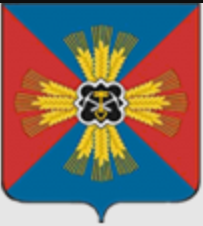 ГЕНЕРАЛЬНЫЙ ПЛАН ПРОМЫШЛЕННОВСКОГО МУНИЦИПАЛЬНОГО ОКРУГА 
КЕМЕРОВСКОЙ ОБЛАСТИ – КУЗБАССАПоложение о территориальном планировании1. Сведения о видах, назначении и наименованиях планируемых для размещения объектов местного значения округа, их основные характеристики, их местоположение (для объектов местного значения, не являющихся линейными объектами, указываются функциональные зоны), а также характеристики зон с особыми условиями использования территорий в случае, если установление таких зон требуется в связи с размещением данных объектов.1.1. Сведения о видах, назначении и наименованиях планируемых для размещения объектов местного значения округа в области образования, их основные характеристики, их местоположение Установление зон с особыми условиями использования территорий законодательством Российской Федерации не предусмотрено.1.2. Сведения о видах, назначении и наименованиях планируемых для размещения объектов местного значения округа в области погребения и похоронного дела, их основные характеристики, их местоположение, а также характеристики зон с особыми условиями использования территорий в случае, если установление таких зон требуется в связи с размещением данных объектов.2. параметры функциональных зон, а также сведения о планируемых для размещения в них объектах федерального значения, объектах регионального значения, объектах местного значения, за исключением линейных объектов.№ п/пНаименованиеМестоположение объектаОсновные характеристикиОсновное назначение1ШколаПромышленновский муниципальный округ, пгт. Промышленная;Функциональная зона – Зона специализированной общественной застройки. (ОД2пр)Площадь территории – 5,9 га,
Вместимость -550 местОбразовательная деятельность2Детский садПромышленновский муниципальный округ, пгт. Промышленная;Функциональная зона – Зона специализированной общественной застройки. (ОД2пр)Площадь территории – 1,5 га,
Вместимость - 220 местОбразовательная деятельность№ п/пНаименование Местоположение объектаОсновные характеристикиОсновное назначениеОсновное назначениеЗоны с особыми условиями использования территорий12345661Кладбище(планируемое к размещению)Промышленновский муниципальный округ, д. Подкопенная;Функциональная зона – Зона кладбищ (СН1пр)Площадь - 0,37 гаПогребение умерших или их праха после кремацииСанитарная защитная зона 50 мСанитарная защитная зона 50 м2Кладбище(планируемое к размещению)Промышленновский муниципальный округ, пгт. Промышленная;Функциональная зона – Зона кладбищ (СН1пр)Площадь - 40,00 гаПогребение умерших или их праха после кремацииСанитарная защитная зона 500 мСанитарная защитная зона 500 м№ п/пФункциональные зоны и их параметрыФункциональные зоны и их параметрыФункциональные зоны и их параметрыФункциональные зоны и их параметрыФункциональные зоны и их параметрыПланируемые для размещения объекты(за исключением линейных объектов)Планируемые для размещения объекты(за исключением линейных объектов)Планируемые для размещения объекты(за исключением линейных объектов)№ п/пНаименованиеПлощадь, гаПлощадь, гаМаксимальное количество этажей (высота здания)max % застройки зем. уч.Федерального значенияРегионального значенияМестного значения№ п/пНаименованиесущ.планир.Максимальное количество этажей (высота здания)max % застройки зем. уч.Федерального значенияРегионального значенияМестного значения1234567891В границах населенных пунктовВ границах населенных пунктовВ границах населенных пунктовВ границах населенных пунктовВ границах населенных пунктовВ границах населенных пунктовВ границах населенных пунктовВ границах населенных пунктов1.1Зона застройки индивидуальными жилыми домами.5121,475450,473 этажа60––Индивидуальные жилые домастроительство 1.2Зона застройки малоэтажными жилыми домами (до 4 этажей, включая мансардный).888,97889,664 этажа70––Малоэтажные жилые дома1.3Зона застройки среднеэтажными жилыми домами (от 5 до 8 этажей, включая мансардный).15,1415,148 этажей70–––1.4Многофункциональная общественно-деловая зона.31,6131,855 этажей80–––1.5Зона специализированной общественной застройки.177,65186,135 этажей80––Строительство детского сада, строительство школы1.6Производственная зона.60,6476,6935 метров100––Производственные объекты1.7Коммунально-складская зона.96,72101,625 этажей100––Коммунально-складские объекты1.8Зона инженерной инфраструктуры.38,4538,6035 метров100––Объекты инженерной инфраструктуры1.9Зона транспортной инфраструктуры.289,45296,5310 метров90––Объекты транспортной инфраструктуры1.10Зона сельскохозяйственных угодий.624,50624,5010 метров40–––1.11Зона садоводческих, огороднических или дачных некоммерческих объединений граждан.109,53109,533 этажа40–––1.12Производственная зона сельскохозяйственных предприятий.663,46663,465 этажей90–––1.13Иные зоны сельскохозяйственного назначения.0,570,575 этажей90–––1.14Зона кладбищ.51,8491,8410 метров100––Планируемые к размещению кладбища1.15Зона складирования и захоронения отходов.21,3621,3610 метров100–––1.16Зона режимных территорий.31,3031,3030 метров90–––1.17Зона озелененных территорий общего пользования (лесопарки, парки, сады, скверы, бульвары).387,36461,203 метра20––Организация общественного пространства1.17.1Городские леса56,0––––––1.18Зона отдыха.12,8323,928 этажей40––Организация общественных зон отдыха1.19Зона акваторий.77,6777,67–––––1.20Иные зоны (территории общего пользования, запас).1681,341681,34–––––2За границами населенных пунктовЗа границами населенных пунктовЗа границами населенных пунктовЗа границами населенных пунктовЗа границами населенных пунктовЗа границами населенных пунктовЗа границами населенных пунктовЗа границами населенных пунктов2.1Зона специализированной общественной застройки.–28,805 этажей80––строительство спортивного объекта2.2Производственная зона.542,78661,9835 метров100––Карьер по добыче песка2.3Коммунально-складская зона.0,210,215 этажей100–––2.4Зона инженерной инфраструктуры.63,2863,2835 метров100–––2.5Зона транспортной инфраструктуры.2815,262815,2610 метров90–––2.6Зона сельскохозяйственных угодий.216170,26216170,2610 метров40–––2.7Зона садоводческих, огороднических или дачных некоммерческих объединений граждан.1,221,223 этажа40–––2.8Производственная зона сельскохозяйственных предприятий.843,63843,635 этажей90–––2.9Зона отдыха.318,32318,328 этажей40–––2.10Зона лесов.71000,3971000,39–––––2.11Иные рекреационные зоны.1,93645,198 этажей40–––2.12Зона кладбищ.41,2241,5910 метров100––Планируемое к размещению кладбище2.13Зона складирования и захоронения отходов.64,8865,4810 метров100––Полигон ТБО2.14Зона акваторий.3744,113744,11–––––2.15Иные зоны (территории общего пользования, запас).835,05835,05–––––